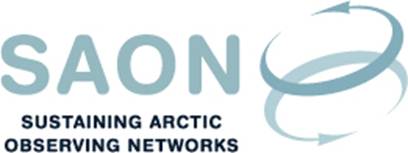 Meeting of Committee on Observations and Networks (CON)14th January 2021 16-17 CET / 10-11 am EST / 15-16 UTCTelephone conferenceDraft agendaWelcome to the call
[Lisa Loseto]Review of actions/decision from the call on 14th September 2020
[Lisa Loseto]Governance workshop series [30 min]Outcome of CON governance workshop 30th November [Helen Joseph] Plans for coming SAON governance workshops [Jan Rene Larsen]Updates from SAON Board [Jan Rene Larsen] ADC, including Polar to Global Online Interoperability and Data Sharing Workshop/Hackathon held 5th November [Peter Pulsifer]EU-PolarNet-2 D6.1: Procedure for ongoing collection and collation of European Polar observing capacities and activities / Addressing SAON CON Objective 1.1: Conduct an inventory of national observational capacities. Jan Rene Larsen] Project/Funding opportunitiesSupporting the implementation of GEOSS in the Arctic in collaboration with Copernicus (H2020, LC-CLA-20-2020): Arctic PASSION [Jan Rene Larsen]ESA Polar Science Cluster – collaborative research and networking actions  [Jan Rene Larsen]3rd Arctic Science Ministerial [Jan Rene Larsen] SAON engagement with WMO. Teleconference held 5th January. [Jan Rene Larsen]Upcoming events – see below [Jan Rene Larsen]Any Other BusinessNext teleconference: Doodle will be circulatedUpcoming events:  ASM3 webinars (8 seminars, including 20th January) Polar to Global Online Interoperability and Data Sharing Workshop/Hackathon 21st January UN Decade of Ocean Science for Sustainable Development 2021-2030 (UNDOS): Arctic Regional Process ASSW 2021 20-26 March 2020 Arctic Circle Japan Forum. 7-10 May 2020, Tokyo, Japan  3rd Arctic Science Ministerial 8-9 May 2021 International Congress of Arctic Social Sciences (ICASS X) June 15-19, 2021 Arctic Circle Assembly in Reykjavík, Iceland, October 14-17, 2021 Svalbard Science Conference, 2-3 November 2021 Arctic Circle Berlin Forum (postponed)